ΠΟΛΙΤΙΣΤΙΚΟ ΚΕΝΤΡΟ «ΙΟΥΛΙΑΝΟΣ ΤΣΙΡΑΚΗΣ» ΑΠΟΛΟΓΙΣΜΟΣ ῙΣΟΛΟΓΙΣΜΟΣ ΟΙΚΟΝΟΜΙΚΟΥ ΕΤΟΥΣ 2017ΕΞΟΔΑΕΣΟΔΑΟ Πρόεδρος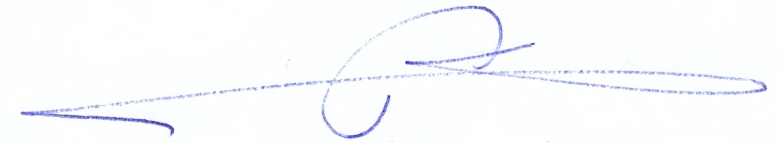 Δρ Σεραφείμ Γ. ΚαστανάκηςΚαθηγητής - ΑκαδημαϊκόςΚοινωφελές Ίδρυμα«Πολιτιστικό Κέντρο Ιουλιανός Τσιράκης» Σας υποβάλλουμε ως κατωτέρω τον εγκεκριμμένο ισολογισμό έτους 2017 του κοινωφελούς Ιδρύματος «Πολιτιστικό Κέντρο Ιουλιανός Τσιράκης»Παρακαλούμε για την ανάρτησή του στην ιστοσελίδα σας.ΙΣΟΛΟΓΙΣΜΟΣ ΟΙΚΟΝΟΜΙΚΟΥ ΕΤΟΥΣ 2017Ο ΠρόεδροςΔρ Σεραφείμ Γ. ΚαστανάκηςΚαθηγητής - ΑκαδημαϊκόςΚατηγορίεςΚεφάλαιαΆρθραΑιτιολογίαΠοσά κατά άρθρα σε Ευρώ‘Άθροισμα κατά κεφάλαιο σε ΕυρώΑθροισμα κατά κατηγορία σε ΕυρώΤΑΚΤΙΚΑ ΕΞΟΔΑI.A1Έξοδα Διοίκησης & Διαχείρισης Περιουσίας (ΔΕΗ)539,92539,92539,922Αμοιβές Δικηγ. Συμβολ.- Λογιστού3Δαπάνες για πολιτιστικές και κοινωνικές δραστηριότητες4Προβολή του Ιδρύματος5Οργάνωση ημερίδας για την βελτίωση της παραγωγής και ποιότητας των αγροτικών προϊόντων της περιοχήςBΤΟΠΟΘΕΤΗΣΕΙΣ - ΕΠΕΝΔΥΣΕΙΣΤΟΠΟΘΕΤΗΣΕΙΣ ΕΠΕΝΔΥΣΕΙΣ ΚΕΦΑΛΑΙΟΥ4Εξοπλισμός ΙδρύματοςII.ΕΚΤΑΚΤΑ ΕΞΟΔΑA1Διάφορα έξοδα2Απρόβλεπτα έξοδα3Φόροι -Τέλη5179,945179,945179,94ΣΥΝΟΛΟ ΕΞΟΔΩΝ5719,865719,865719,86ΚατηγορίεςΚεφάλαιαΑρθραΑιτιολογίαΠοσά κατά άρθρασε Ευρώ‘Άθροισμα κατά κεφάλαιο σε ΕυρώΆθροισμα κατά κατηγορία σε ΕυρώI.AΤΑΚΤΙΚΑ ΕΣΟΔΑ Υπόλοιπο προηγούμενης χρήσεως26046,3926046,3926046,391Τόκοι διαρκών τραπεζικών καταθέσεων2,132,132,13B1Δωρεά ΙδρυτούΕΚΤΑΚΤΑ ΕΣΟΔΑΕπιχορηγήσειςΣΥΝΟΛΟ ΕΣΟΔΩΝ26048,5226048,5226048,52ΕΝΕΡΓΗΤΙΚΟΕΝΕΡΓΗΤΙΚΟΠΑΘΗΤΙΚΟΠΑΘΗΤΙΚΟΠΑΓΙΑ ΠΕΡΙΟΥΣΙΑΚΑ ΣΤΟΙΧΕΙΑΠΑΓΙΑ ΠΕΡΙΟΥΣΙΑΚΑ ΣΤΟΙΧΕΙΑΚΕΦΑΛΑΙΟΚΕΦΑΛΑΙΟΑξίες ΑκινήτωνΑξίες ΑκινήτωνΑρχικό Κεφάλαιο (αρχή έτους)920.980,63 €Γήπεδα –Κτήρια902.214,38 € Αποθεματικά24.940,80 €Νέο Οικόπεδο Κουμανδωράκη18.766,25 €Πάγιος Εξοπλισμός4.612,14 €ΣΥΝΟΛΟ ΠΑΓΙΩΝ925.592,77 €ΣΥΝΟΛΟ945.921,43 €ΔΙΑΘΕΣΙΜΑ ΠΕΡΙΟΥΣΙΑΚΑ ΣΤΟΙΧΕΙΑΔΙΑΘΕΣΙΜΑ ΠΕΡΙΟΥΣΙΑΚΑ ΣΤΟΙΧΕΙΑΚαταθέσεις Όψεως20.328,66 €ΣΥΝΟΛΟ945.921,43 €ΣΥΝΟΛΟ945.921,43 €